Supplementary Material 3. Forest map of all risk factors and their effect on rotator cuff tears (Experimental = rotator cuff tear; Control = no tear)Demographic factorsAge in years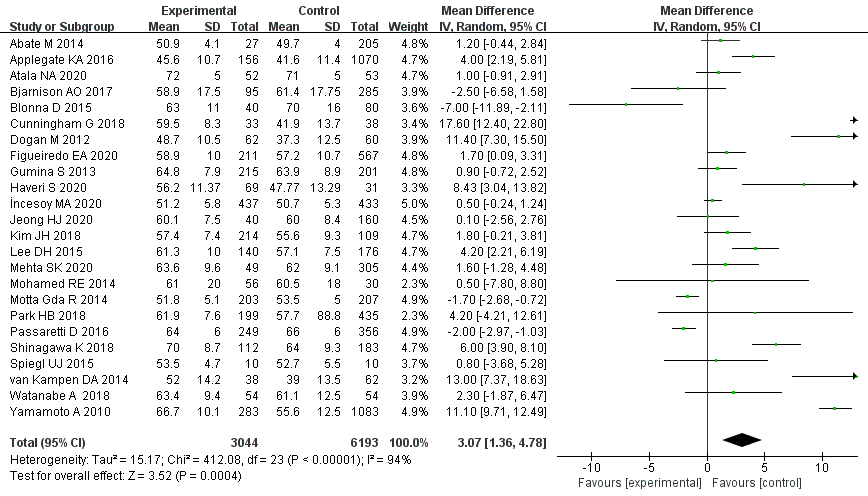 Body Mass Index (BMI) in kg/m2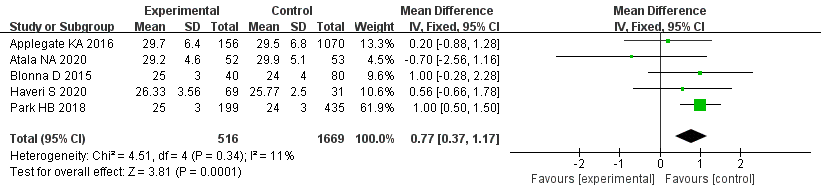 Female sex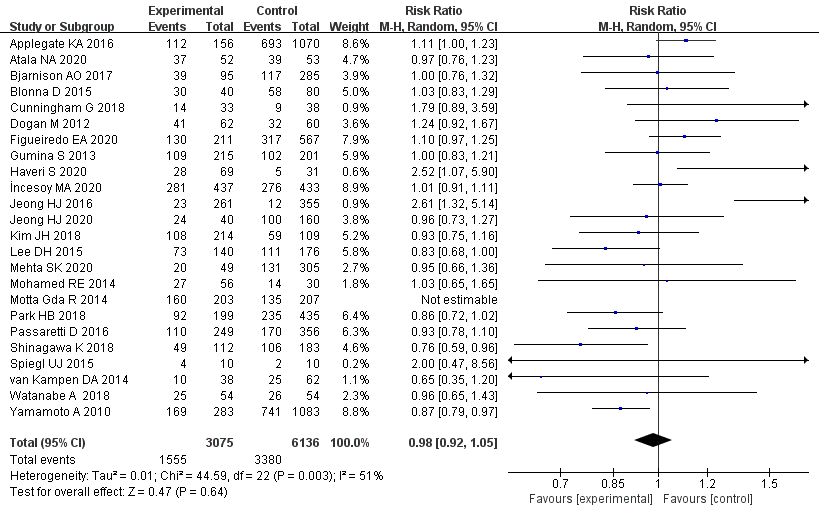 Male sex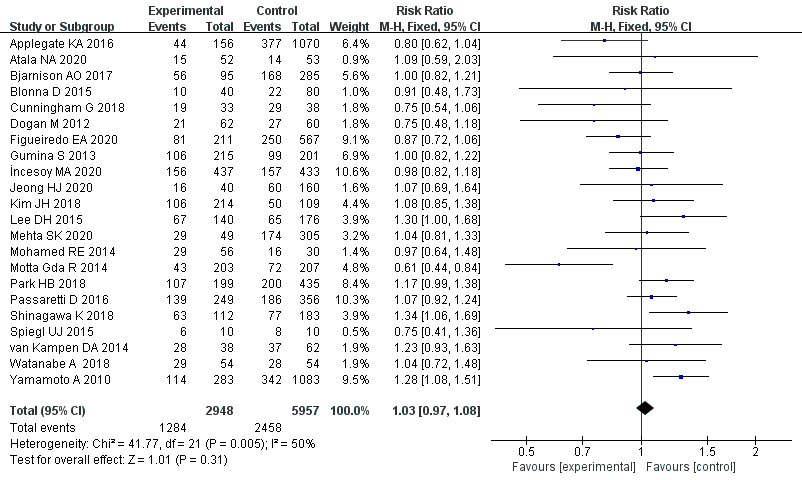 Smoking, yes versus no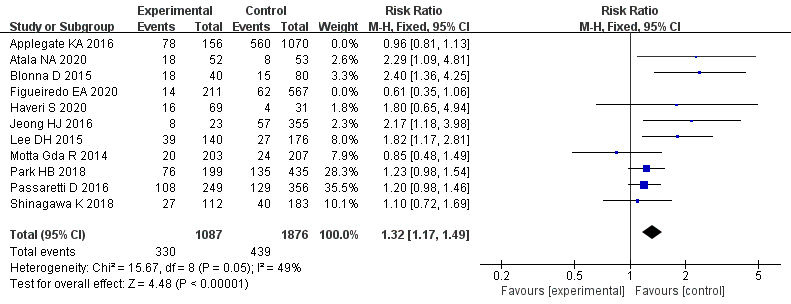 Dominant arm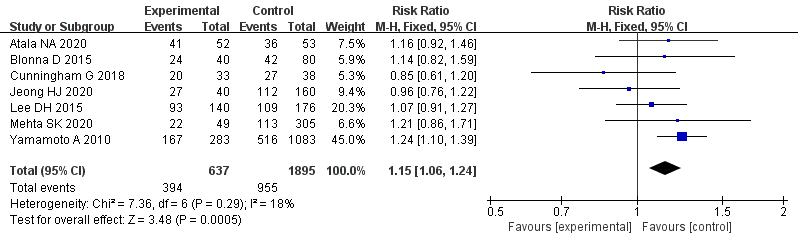 Height in cm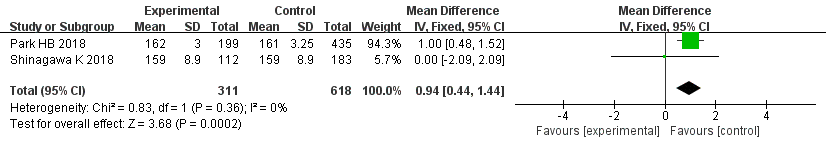 Weight in kg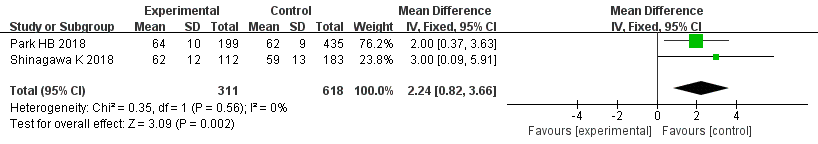 Underlying diseaseTraumatic events, yes versus no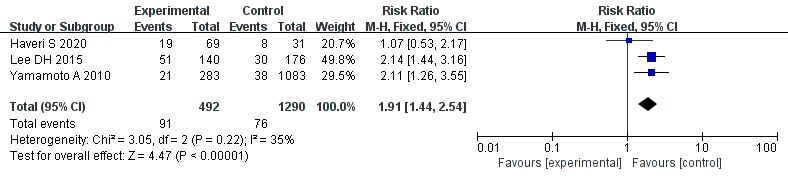 Diabetes mellitus, yes versus no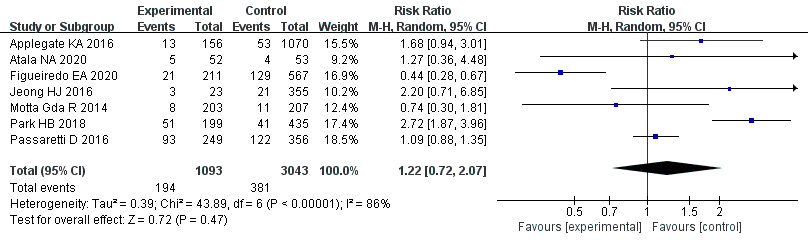 Hypertension, yes versus no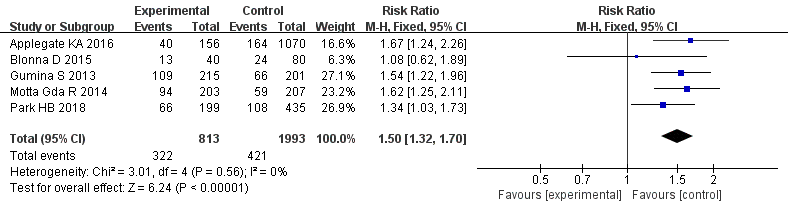 Thyroid disease, yes versus no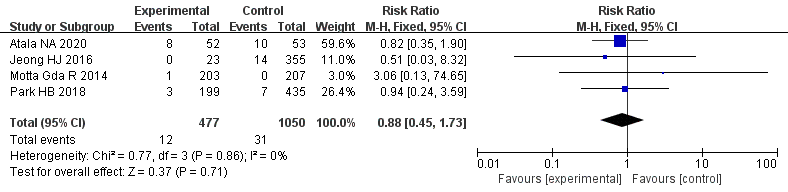 Morphologic parametersAcromion index 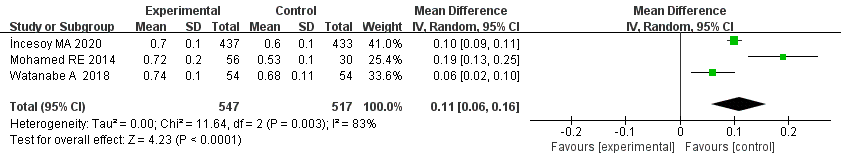 Lateral acromion angle in° 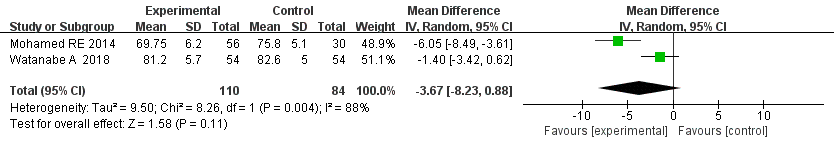 Critical shoulder angle in ° 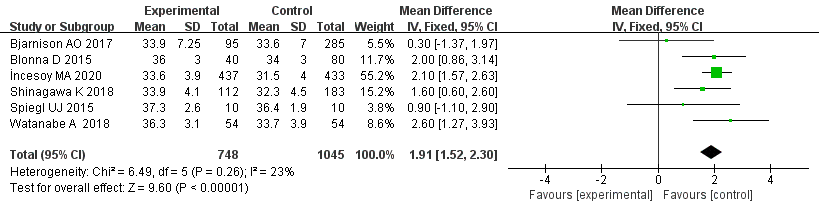 Glenoid version angle in °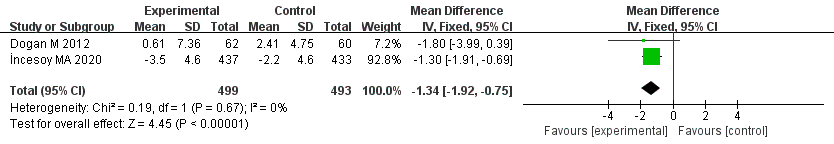 Acromiohumeral distance in mm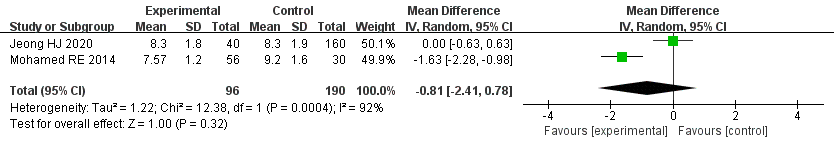 